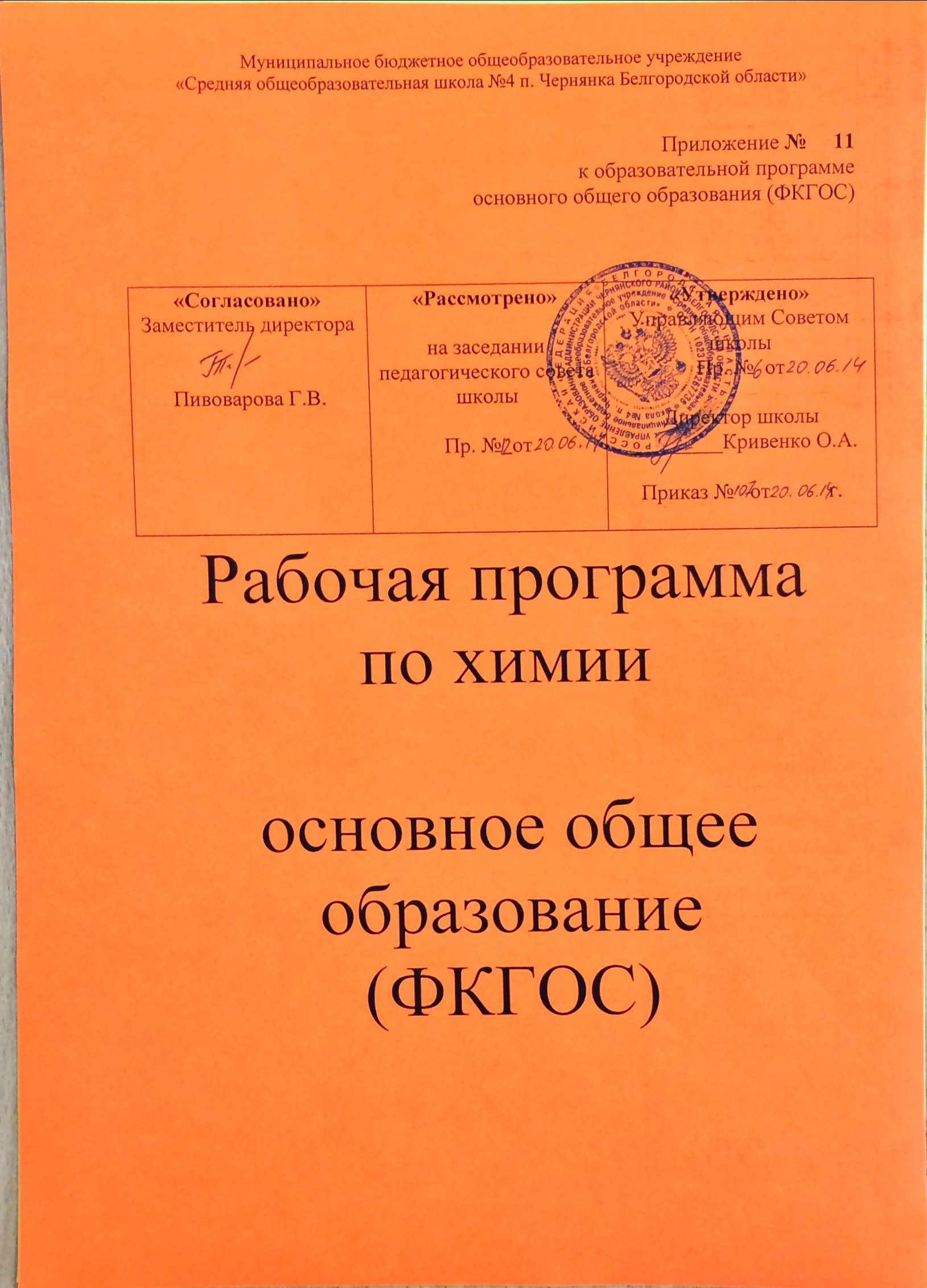 Рабочая программа составлена на основе авторской программы по химии: Габриелян, О.С.  Программа курса химии для 8-11 классов общеобразовательных учреждений / О.С.Габриелян. – 7-е издание, переработанное и дополненное – М.: Дрофа, 2010г.В соответствии с календарным учебным графиком (34 учебные недели)8 классII.  Тематическое планированиеIII. ФОРМЫ И СРЕДСТВА КОНТРОЛЯФормы контроля:

По способу организации в учебном процессе:  индивидуальный, групповой, фронтальный, дифференцированный.
По способу подачи информации:  устный, письменный, экспериментальный, компьютерный.
Виды контроля: входной, промежуточный, итоговый.
Кроме выше перечисленных основных форм контроля, будут осуществляться тестовые работы в рамках каждой темы в виде фрагментов урока. КОНТРОЛЬНЫЕ РАБОТЫДля проведения контрольных работ используется сборник:  Химия. 8 класс: Контрольные и проверочные работы к учебнику О.С. Габриеляна «Химия. 8 класс»/О.С. Габриелян, П.Н. Березкин, А.А. Ушакова и др. – 9-е изд., стереотип.–М.: Дрофа, 2011.-158 с.IV. Перечень учебно-методических средств ОБУЧЕНИЯОборудование и приборыГабриелян О.С. Химия. 8 класс: учебник для общеобразовательных учреждений. – М.: Дрофа, 2014.Габриелян О.С., Воскобойникова Н.П., Яшукова А.В. настольная книга учителя. Химия. 8 класс: Методическое пособие. – М.: Дрофа, 2008г.Химия 8 класс: Контрольные и проверочные работы к учебнику О.С. Габриеляна «Химия.8»/ О.С. Габриелян, П.Н. Берёзкин, А.А. Ушакова и др. – М.: Дрофа, 2011.Габриелян О.С., Смирнова Т.В. Изучаем химию в 8 кл.: Дидактические материалы. – М.: Блик плюс, 2009.Габриелян О.С., Яшукова А.В.. Рабочая тетрадь. 8 кл. К учебнику О.С. Габриеляна «Химия.8». – М.: Дрофа, 2013.Габриелян О.С., Рунов Н.Н., Толкунов В.И. Химический эксперимент в школе. 8 класс. – М.: Дрофа, 2009Габриелян О.С., Воскобойникова Н.П. Химия в тестах, задачах, упражнениях. 8 – 9 кл. – М.: Дрофа, 2009.MULTIMEDIA – поддержка предметаВиртуальная школа Кирилла и Мефодия. Уроки химии. 8-9 классы. – М.: ООО «Кирилл и Мефодий», 2013Реактивы.1. Набор № 1 ОС «Кислоты».2. Набор № 2 ОС «Кислоты».3. Набор № 4 ОС «Оксиды металлов».4. Набор № 6 ОС «Щелочные и щелочноземельные металлы».5. Сера (порошок).6. Бром (1 ампула).7. Йод.8. Алюминия хлорид.9. Калия йодид.10. Калия хлорид.11. Магния хлорид.12. Меди (II) хлорид.13. Натрия бромид.14. Натрия хлорид.15. Цинка хлорид.16. Алюминия сульфат.17. Железа (II) сульфат.18. Калия сульфат.19. Меди (II) сульфат безводный.20. Меди (II) сульфат 5-ти водный.21. Натрия сульфит.22. Натрия сульфат.23. Натрия гидрокарбонат.24. Калия карбонат.25. Натрия гидрокарбонат.26. Калия перманганат.27. Марганца сульфат.28. Аммония дихромат.29. Калия дихромат.30. Меди (II) нитрат.31. Натрия нитрат.32. Набор № 18 «Минеральные удобрения».Печатные пособия.1. Комплект портретов ученых – химиков.2. Серия таблиц по неорганической химии.Учебно-лабораторное оборудование.1. Комплект лабораторного оборудования.2. Весы лабораторные.3. Химические микролабораторииIV.   Изменения в рабочей программеИспользование резервного времени9 классII.  Тематическое планированиеIII. ФОРМЫ И СРЕДСТВА КОНТРОЛЯФормы контроля:

По способу организации в учебном процессе:  индивидуальный, групповой, фронтальный, дифференцированный.
По способу подачи информации:  устный, письменный, экспериментальный, компьютерный.
Виды контроля: входной, промежуточный, итоговый.
Кроме выше перечисленных основных форм контроля, будут осуществляться тестовые работы в рамках каждой темы в виде фрагментов урока. КОНТРОЛЬНЫЕ РАБОТЫДля проведения контрольных работ используется сборник:  Химия. 9 класс: Контрольные и проверочные работы к учебнику О.С. Габриеляна «Химия. 9 класс»/О.С. Габриелян, П.Н. Березкин, А.А. Ушакова и др. – 9-е изд., стереотип.–М.: Дрофа, 2011.-174 с.IV. Перечень учебно-методических средств ОБУЧЕНИЯОборудование и приборыГабриелян О.С. Химия. 8 класс: учебник для общеобразовательных учреждений. – М.: Дрофа, 2014.Габриелян О.С., Воскобойникова Н.П., Яшукова А.В. настольная книга учителя. Химия. 8 класс: Методическое пособие. – М.: Дрофа, 2008г.Химия 8 класс: Контрольные и проверочные работы к учебнику О.С. Габриеляна «Химия.8»/ О.С. Габриелян, П.Н. Берёзкин, А.А. Ушакова и др. – М.: Дрофа, 2011.Габриелян О.С., Смирнова Т.В. Изучаем химию в 8 кл.: Дидактические материалы. – М.: Блик плюс, 2009.Габриелян О.С., Яшукова А.В.. Рабочая тетрадь. 8 кл. К учебнику О.С. Габриеляна «Химия.8». – М.: Дрофа, 2013.Габриелян О.С., Рунов Н.Н., Толкунов В.И. Химический эксперимент в школе. 8 класс. – М.: Дрофа, 2009Габриелян О.С., Воскобойникова Н.П. Химия в тестах, задачах, упражнениях. 8 – 9 кл. – М.: Дрофа, 2009.MULTIMEDIA – поддержка предметаВиртуальная школа Кирилла и Мефодия. Уроки химии. 8-9 классы. – М.: ООО «Кирилл и Мефодий», 2013Реактивы.1. Набор № 1 ОС «Кислоты».2. Набор № 2 ОС «Кислоты».3. Набор № 4 ОС «Оксиды металлов».4. Набор № 6 ОС «Щелочные и щелочноземельные металлы».5. Сера (порошок).6. Бром (1 ампула).7. Йод.8. Алюминия хлорид.9. Калия йодид.10. Калия хлорид.11. Магния хлорид.12. Меди (II) хлорид.13. Натрия бромид.14. Натрия хлорид.15. Цинка хлорид.16. Алюминия сульфат.17. Железа (II) сульфат.18. Калия сульфат.19. Меди (II) сульфат безводный.20. Меди (II) сульфат 5-ти водный.21. Натрия сульфит.22. Натрия сульфат.23. Натрия гидрокарбонат.24. Калия карбонат.25. Натрия гидрокарбонат.26. Калия перманганат.27. Марганца сульфат.28. Аммония дихромат.29. Калия дихромат.30. Меди (II) нитрат.31. Натрия нитрат.32. Набор № 18 «Минеральные удобрения».Печатные пособия.1. Комплект портретов ученых – химиков.2. Серия таблиц по неорганической химии.Учебно-лабораторное оборудование.1. Комплект лабораторного оборудования.2. Весы лабораторные.3. Химические микролаборатория.IV.   Изменения в рабочей программеИспользование резервного временип.п.Наименование раздела и темЧасы учебного времениСроки прохожденияСроки прохожденияИспользование ЦОРПримечаниеп.п.Наименование раздела и темЧасы учебного времениПФИспользование ЦОРПримечаниеВведение (4ч)Введение (4ч)Введение (4ч)Введение (4ч)Введение (4ч)Введение (4ч)Введение (4ч)Инструктаж по технике безопасности. Химия — наука о веществах, их свойствах и превращениях.1Предмет химии. ВеществаПревращения веществ. Отличие химических реакций от физических явлений. Роль химии в жизни человека.1Предмет химии. ВеществаХимическая символика. Знаки химических элементов и происхождение их названий.1Положение элементов в Периодической системе Д. И. Менделеева.Химические формулы. Индексы и коэффициенты. Относительные атомная и молекулярная массы.Расчет массовой доли химического элемента по формуле вещества.1 Химические формулыОтносительные молекулярные массы некоторых веществРасчет массовой доли элемента в веществеРасчетные задачи. 1. Нахождение относительной молекулярной массы вещества по его химической формуле. 2. Вычисление массовой доли химического элемента в веществе по его формуле.Тема 1  Атомы химических элементов (10ч)Тема 1  Атомы химических элементов (10ч)Тема 1  Атомы химических элементов (10ч)Тема 1  Атомы химических элементов (10ч)Тема 1  Атомы химических элементов (10ч)Тема 1  Атомы химических элементов (10ч)Атомы как форма существования химических элементов. Основные сведения о строении атомов. Состав атомных ядер: протоны и нейтроны. Относительная атомная масса.1Основные характеристики элементарных частицДемонстрации. Модели атомов химических элементов.Изменение числа протонов в ядре атома — образование новых химических элементов. Изменение числа нейтронов в ядре атома — образование изотопов.1 Изотопы. Вариант 1Электроны. Строение электронных оболочек атомов химических элементов № 1—20 периодической системы Д. И. Менделеева.1  Электронные формулы элементовДемонстрации.Периодическая система химических элементов Д. И. Менделеева.Периодическая система химических элементов Д. И. Менделеева и строение атомов: физический смысл порядкового номера элемента, номера группы, номера периода.1Электронные схемы строения атомовИзменение числа электронов на внешнем электронном уровне атома химического элемента — образование положительных и отрицательных ионов.1 Изменение металлических и неметаллических свойств в главных подгруппах Периодической системы элементов Д. И. МенделееваВзаимодействие атомов химических элементов-неметаллов между собой — образование двухатомных молекул простых веществ. Ковалентная неполярная химическая связь.1Образование ковалентной связи. Ковалентная неполярная связьВзаимодействие атомов химических элементов-неметаллов между собой — образование бинарных соединений неметаллов. Электроотрицательность. 1 ЭлектроотрицательностьВзаимодействие атомов химических элементов-металлов между собой — образование металлических кристаллов. 1Металлическая химическая связьОбобщение и систематизация знаний об элементах: металлах и неметаллах, о видах химической связи.Контрольная работа № 1 по теме «Атомы химических элементов»1Тема 2   Простые вещества (7ч)Тема 2   Простые вещества (7ч)Тема 2   Простые вещества (7ч)Тема 2   Простые вещества (7ч)Тема 2   Простые вещества (7ч)Тема 2   Простые вещества (7ч)Важнейшие простые вещества — металлы: железо, алюминий, кальций, магний, натрий, калий. Общие физические свойства металлов.1 Тренажер «Физические свойства металлов»Лабораторные опыты. 1. Знакомство с образцами веществ разных классов.Важнейшие простые вещества — неметаллы, образованные атомами кислорода, водорода, азота, серы, фосфора, углерода. Аллотропия. Аллотропные модификации1Демонстрации. Получение озона. Образцы белого и серого олова, белого и красного фосфора.Постоянная Авогадро. Количество вещества. Моль. Молярная масса.1Количество веществаДемонстрации.Некоторые металлы и неметаллы количеством вещества 1 моль. Молярный объем газообразных веществ.1Молярный объем газовДемонстрации. Модель молярного объема газообразных веществ.Расчеты с использованием понятий «количество вещества», «молярная масса»1 Вычисление массы вещества по известному числу частиц веществаРасчетные задачи. 1. Вычисление молярной массы веществ по химическим формулам. Расчеты с использованием понятий «молярный объем газов», «постоянная Авогадро».1Вычисление объема газообразного вещества по известному количеству вещества2. Расчеты с использованием понятий «количество вещества», «молярная масса», «молярный объем газов», «постоянная Авогадро»Контрольная работа № 2 по теме  «Простые вещества»1Тема 3    Соединения химических элементов(12 ч)Тема 3    Соединения химических элементов(12 ч)Тема 3    Соединения химических элементов(12 ч)Тема 3    Соединения химических элементов(12 ч)Тема 3    Соединения химических элементов(12 ч)Тема 3    Соединения химических элементов(12 ч)Степень окисления. Определение степени окисления элементов по химической формуле соединения.1Понятие о степени окисления атома в химическом соединенииДемонстрации.  Образцы оксидов, кислот, оснований и солей.Представители оксидов: вода, углекислый газ и негашеная известь. Представители летучих водородных соединений: хлороводород и аммиак.1Основания, их состав и названия. Растворимость оснований в воде. Таблица растворимости гидроксидов и солей в воде.1  Классификация ионов по составуКислоты, их состав и названия. Классификация кислот. Представители кислот: серная, соляная и азотная.1Определение степеней окисления атомов в молекулах кислотСоли как производные кислот и оснований. Их состав и названия.1 Составление формул солейРастворимость солей в воде. Представители солей: хлорид натрия, карбонат и фосфат кальция.1Аморфные и кристаллические вещества.   Типы кристаллических решеток: ионная, атомная, молекулярная и металлическая. Зависимость свойств веществ от типов кристаллических решеток.1 Кристаллические решеткиДемонстрации. Модели кристаллических решеток хлорида натрия, алмаза, оксида углерода (IV).Чистые вещества и смеси. Примеры жидких, твердых и газообразных смесей.1Способы разделения смесей веществДемонстрации.Взрыв смеси водорода с воздухом. Способы разделения смесей. Дистилляция воды.Лабораторные опыты. 2. Разделение смесей.Массовая и объемная доли компонента смеси. 1Массовая доля компонента смесиРасчетные задачи. 1. Расчет массовой и объемной долей компонентов смеси веществ. 2. Вычисление массовой доли вещества в растворе по известной массе растворенного вещества и массе растворителя.3. Вычисление массы растворяемого вещества и растворителя, необходимых для приготовления определенной массы раствора с известной массовой долей растворенного вещества.Расчеты, связанные с использованием понятия «доля».1Массовая доля растворенного веществаРасчетные задачи. 1. Расчет массовой и объемной долей компонентов смеси веществ. 2. Вычисление массовой доли вещества в растворе по известной массе растворенного вещества и массе растворителя.3. Вычисление массы растворяемого вещества и растворителя, необходимых для приготовления определенной массы раствора с известной массовой долей растворенного вещества.Расчеты, связанные с использованием понятия «доля».1Объемная доля компонента смесиРасчетные задачи. 1. Расчет массовой и объемной долей компонентов смеси веществ. 2. Вычисление массовой доли вещества в растворе по известной массе растворенного вещества и массе растворителя.3. Вычисление массы растворяемого вещества и растворителя, необходимых для приготовления определенной массы раствора с известной массовой долей растворенного вещества.Инструктаж по технике безопасности.  Контрольная работа № 3 по теме  «Соединения химических элементов»1Тема 4  Изменения, происходящие с веществами (10 ч)Тема 4  Изменения, происходящие с веществами (10 ч)Тема 4  Изменения, происходящие с веществами (10 ч)Тема 4  Изменения, происходящие с веществами (10 ч)Тема 4  Изменения, происходящие с веществами (10 ч)Тема 4  Изменения, происходящие с веществами (10 ч)Физические явления в химии: дистилляция, кристаллизация, выпаривание и возгонка веществ, центрифугирование.1 Выпаривание или кристаллизацияДемонстрации. Примеры физических явлений: а) плавление парафина; б) возгонка иода или бензойной кислоты; в) растворение перманганата калия; г) диффузия душистых веществ с горящей лампочки накаливания.Лабораторные опыты.3. Сравнение скорости испарения воды и спирта по исчезновению их капель на фильтровальной бумаге.Явления, связанные с изменением состава вещества, — химические реакции. Закон сохранения массы веществ. Химические уравнения.1Химические реакцииХимические уравненияДемонстрации.Примеры химических явлений: а) горение магния, фосфора; б) взаимодействие соляной кислоты с мрамором или мелом; в) получение гидроксида меди (II); Лабораторные опыты.4. Окисление меди в пламени спиртовки или горелки. 5. Помутнение известковой воды от выдыхаемого углекислого газа. Значение индексов и коэффициентов. Составление уравнений химических реакций. Реакции разложения. Понятие о скорости химических реакций. Катализаторы. Ферменты.1Реакция разложения малахита при нагреванииРеакции соединения. Каталитические и некаталитические реакции. Обратимые и необратимые реакции.1 Реакция соединенияРеакции замещения. Электрохимический ряд напряжений металлов, его использование для прогнозирования возможности протекания реакций между металлами и растворами кислот. Реакции вытеснения одних металлов из растворов их солей другими металлами.1 Реакция замещенияЛабораторные опыты. 6. Замещение меди в растворе хлорида меди (II) железом.Реакции обмена. Реакции нейтрализации. Условия протекания реакций обмена в растворах до конца.1 Реакция обменаЛабораторные опыты.7. Получение углекислого газа взаимодействием соды и кислоты.Расчеты по химическим уравнениям. 1 Расчеты по химическим уравнениям: расчет количества веществаРасчетные задачи.1. Вычисление по химическим уравнениям массы или количества вещества по известной массе или количеству вещества одного из вступающих в реакцию веществ или продуктов реакции. Решение задач на нахождение количества вещества, массы или объема продукта реакции по количеству вещества, массе или объему исходного вещества.1 Расчеты по химическим уравнениям: расчет массы вещества2. Вычисление массы (количества вещества, объема) продукта реакции, если известна масса исходного вещества, содержащего определенную долю примесей. 3. Вычисление массы (количества вещества, объема) продукта реакции, если известна масса раствора и массовая доля растворенного вещества.Расчеты с использованием понятия «доля», когда исходное вещество дано в виде раствора с заданной массовой долей растворенного вещества или содержит определенную долю примесей.1 Расчеты по химическим уравнениям: расчет объема газаКонтрольная работа № 4  по теме «Изменения, происходящие с веществами»1Тема 5  Практикум № 1  Простейшие операции с веществом (5 ч)Тема 5  Практикум № 1  Простейшие операции с веществом (5 ч)Тема 5  Практикум № 1  Простейшие операции с веществом (5 ч)Тема 5  Практикум № 1  Простейшие операции с веществом (5 ч)Тема 5  Практикум № 1  Простейшие операции с веществом (5 ч)Тема 5  Практикум № 1  Простейшие операции с веществом (5 ч)Инструктаж по т.б. Практическая работа №1. Правила техники безопасности при работе в химическом кабинете. Приемы обращения с лабораторным оборудованием и нагревательными приборами.1Инструктаж по т.б. Практическая работа №2. Наблюдения за изменениями, происходящими с горящей свечой, и их описание.1Инструктаж по т.б. Практическая работа №3. Анализ почвы и воды.1Инструктаж по т.б. Практическая работа №4. Признаки химических реакций.1Инструктаж по т.б. Практическая работа № 5. Приготовление раствора сахара и определение массовой доли его в растворе.1Тема 6   Растворение. Растворы.  Свойства растворов электролитов (18 ч)Тема 6   Растворение. Растворы.  Свойства растворов электролитов (18 ч)Тема 6   Растворение. Растворы.  Свойства растворов электролитов (18 ч)Тема 6   Растворение. Растворы.  Свойства растворов электролитов (18 ч)Тема 6   Растворение. Растворы.  Свойства растворов электролитов (18 ч)Тема 6   Растворение. Растворы.  Свойства растворов электролитов (18 ч)Растворение как физико-химический процесс.  Растворимость. 1Тепловые явления при растворенииПонятие об электролитической диссоциации.1 Степень электролитической диссоциации. Сильные и слабые электролитыОсновные положения теории электролитической диссоциации.1 Уравнения диссоциации электролитовИонные уравнения реакций. Условия протекания реакции обмена между электролитами до конца в свете ионных представлений. Классификация ионов и их свойства1Составление ионных уравненийКислоты, их классификация. Диссоциация кислот и их свойства в свете теории электролитической диссоциации.1 Классификация кислотЛабораторные опыты.8. Реакции, характерные для растворов кислот (соляной или серной).Взаимодействие кислот с оксидами металлов. Взаимодействие кислот с основаниями — реакция нейтрализации. Взаимодействие кислот с солями.1Основания, их классификация. 1Классификация основанийЛабораторные опыты.9. Реакции, характерные для растворов щелочей (гидроксидов натрия или калия). 10. Получение и свойства нерастворимого основания, например гидроксида меди (II).Взаимодействие оснований с кислотами, кислотными оксидами и солями.Соли, их классификация и диссоциация различных типов солей. 1 Классификация солейЛабораторные опыты.11. Реакции, характерные для растворов солей (например, для хлорида меди (II). 12. Реакции, характерные для основных оксидов (например, для оксида кальция).Свойства солей в свете теории электролитической диссоциации.Обобщение сведений об оксидах, их классификации и химических свойствах.1 Классификация оксидовЛабораторные опыты. 13. Реакции, характерные для кислотных оксидов (например, для углекислого газа).Генетические ряды металлов и неметаллов. Генетическая связь между классами неорганических веществ.1Генетическая связь между классами неорганических веществОбобщение и систематизация знаний о кислотах, основаниях, солях, оксидах.1Контрольная работа № 5 по теме «Свойства растворов электролитов». Итоговый контроль.Окислительно-восстановительные реакции. Составление уравнений окислительно-восстановительных реакций методом электронного баланса.1Уравнения окислительно-восстановительных реакцийСвойства простых веществ — металлов и неметаллов, кислот и солей в свете представлений об окислительно-восстановительных процессах.1Свойства простых веществ — металлов и неметаллов, кислот и солей в свете представлений об окислительно-восстановительных процессах.1Обобщение и систематизация знаний по теме «Свойства растворов электролитов»1Тема 7Практикум № 2Свойства растворов электролитов (2ч)Тема 7Практикум № 2Свойства растворов электролитов (2ч)Тема 7Практикум № 2Свойства растворов электролитов (2ч)Тема 7Практикум № 2Свойства растворов электролитов (2ч)Тема 7Практикум № 2Свойства растворов электролитов (2ч)Тема 7Практикум № 2Свойства растворов электролитов (2ч)Инструктаж по т.б. Практическая работа № 6 «Свойства кислот, оснований, оксидов и солей»1Инструктаж по т.б. Практическая работа № 7 «Решение экспериментальных задач1Контрольная работаСтраница сборникаКонтрольная работа № 1 по теме: «Атомы химических элементов»7-15Контрольная работа № 2 по теме: «Простые вещества»16-24Контрольная работа № 3 по теме: «Соединения химических элементов»24-33Контрольная работа № 4 по теме: «Изменения, происходящие с веществами»33-43Контрольная работа № 5 по теме: «Свойства растворов электролитов»43-52№ практической работыТема практической работыОборудованиеПравила техники безопасности при работе в химическом кабинете. Приемы обращения с лабораторным оборудованием и нагревательными приборами.Инструкция по технике безопасности, штатив,пробирка, фарфоровая чашка, спиртовка (илиэлектронагреватель), лучина, спички, химический стакан, пробиркодержатель.Наблюдения за изменениями, происходящими с горящей свечой, и их описание.Свеча, резиновая груша, пробирки, известковая вода. Анализ почвы и воды.смесь песка с солью, 2 стаканчика, стеклянная палочка, промывалка с водой, фильтр, воронка, спички, спиртовка, зажим, чашка для выпаривания.Признаки химических реакций.спиртовка, штатив с пробирками.Реактивы: медная проволока, H2SO4, HCl,  роданид калия,мел (CaCO3),  FeCl3,  Na2SO4, BaCl3.Приготовление раствора сахара и определение массовой доли его в растворе.Мерный цилиндр, коническая колба, чайная ложка, лабораторные весы, стеклянная палочка, сахар, вода.Ионные реакции.Пробирки  штатив, спиртовка (электронагреватель), кристаллические вещества хлорид кальция, гидроксид натрия, карбонат калия, карбонат кальция, сульфат натрия, хлорид калия.Решение экспериментальных задач.спиртовка, штатив с пробирками. Реактивы: KCl, MgSO4, Zn, PbNO3, BaCl2, H2SO4№ п/пТемаКоличество часов по авторской программеКоличество часов в рабочей программеВведение44Атомы химических элементов1010Простые вещества77Соединения химических элементов1212Изменения, происходящие с веществами1010Практикум №1. Простейшие операции с веществом55Растворение. Растворы. Свойства растворов электролитов1818Практикум № 2. Свойства растворов электролитов22Всего 6868п.п.Наименование раздела и темЧасы учебного времениСроки прохожденияСроки прохожденияИспользование ЦОРПримечаниеп.п.Наименование раздела и темЧасы учебного времениПФИспользование ЦОРПримечаниеПовторение основных вопросов курса 8 класса и введение в курс 9 класса (6ч)Повторение основных вопросов курса 8 класса и введение в курс 9 класса (6ч)Повторение основных вопросов курса 8 класса и введение в курс 9 класса (6ч)Повторение основных вопросов курса 8 класса и введение в курс 9 класса (6ч)Повторение основных вопросов курса 8 класса и введение в курс 9 класса (6ч)Повторение основных вопросов курса 8 класса и введение в курс 9 класса (6ч)Повторение основных вопросов курса 8 класса и введение в курс 9 класса (6ч)Инструктаж по технике безопасности. Характеристика элемента по его положению в периодической системе химических элементов Д. И. Менделеева.1 Характеристика элемента металла по его положению в Периодической системе элементов Д. И. МенделееваСвойства оксидов, кислот, оснований и солей в свете теории электролитической диссоциации и процессов окисления-восстановления.1 Характеристика элемента металла по его положению в Периодической системе элементов Д. И. МенделееваЛабораторный опыт. 1. Получение гидроксида цинка и исследование его свойств.Генетические ряды металла и неметалла.1Лабораторный опыт. 1. Получение гидроксида цинка и исследование его свойств.Понятие о переходных элементах. Амфотерность. Генетический ряд переходного элемента.1Периодический закон и периодическая система химических элементов Д. И. Менделеева в свете учения о строении атома. Их значение. 1Контрольная работа № 1 по теме «Повторение основных вопросов курса 8 класса». Входной контроль.1Тема 1   Металлы (15 ч)Тема 1   Металлы (15 ч)Тема 1   Металлы (15 ч)Тема 1   Металлы (15 ч)Тема 1   Металлы (15 ч)Тема 1   Металлы (15 ч)Тема 1   Металлы (15 ч)Положение металлов в периодической системе химических элементов Д. И. Менделеева. Металлическая кристаллическая решетка и металлическая химическая связь. Общие физические свойства металлов. Сплавы, их свойства и значение.1Металлическая кристаллическая решеткаДемонстрации. Образцы щелочных и щелочноземельных металлов. Образцы сплавов. Взаимодействие натрия, лития и кальция с водой.Взаимодействие натрия и магния с кислородом. Взаимодействие металлов с неметаллами. Получение гидроксидов железа (II) и (III).Лабораторные опыты. 2. Ознакомление с образцами металлов. 3. Взаимодействие металлов с растворами кислот и солей. 4. Ознакомление с образцами природных соединений: а) натрия; б) кальция; в) алюминия; г) железа. 5. Получение гидроксида алюминия и его взаимодействие с растворами кислот и щелочей. 6. Качественные реакции на ионы Fе2+ и Fе3+.Химические свойства металлов как восстановителей. Электрохимический ряд напряжений металлов и его использование для характеристики химических свойств конкретных металлов.1Взаимодействие сурьмы с хлоромДемонстрации. Образцы щелочных и щелочноземельных металлов. Образцы сплавов. Взаимодействие натрия, лития и кальция с водой.Взаимодействие натрия и магния с кислородом. Взаимодействие металлов с неметаллами. Получение гидроксидов железа (II) и (III).Лабораторные опыты. 2. Ознакомление с образцами металлов. 3. Взаимодействие металлов с растворами кислот и солей. 4. Ознакомление с образцами природных соединений: а) натрия; б) кальция; в) алюминия; г) железа. 5. Получение гидроксида алюминия и его взаимодействие с растворами кислот и щелочей. 6. Качественные реакции на ионы Fе2+ и Fе3+.Способы получения металлов: пиро-, гидро- и электрометаллургия. Коррозия металлов и способы борьбы с ней.1АлюминотермияДемонстрации. Образцы щелочных и щелочноземельных металлов. Образцы сплавов. Взаимодействие натрия, лития и кальция с водой.Взаимодействие натрия и магния с кислородом. Взаимодействие металлов с неметаллами. Получение гидроксидов железа (II) и (III).Лабораторные опыты. 2. Ознакомление с образцами металлов. 3. Взаимодействие металлов с растворами кислот и солей. 4. Ознакомление с образцами природных соединений: а) натрия; б) кальция; в) алюминия; г) железа. 5. Получение гидроксида алюминия и его взаимодействие с растворами кислот и щелочей. 6. Качественные реакции на ионы Fе2+ и Fе3+.Общая характеристика щелочных металлов. Металлы в природе. Общие способы их получения. Строение атомов.1Получение натрия электролизом расплава хлорида натрияДемонстрации. Образцы щелочных и щелочноземельных металлов. Образцы сплавов. Взаимодействие натрия, лития и кальция с водой.Взаимодействие натрия и магния с кислородом. Взаимодействие металлов с неметаллами. Получение гидроксидов железа (II) и (III).Лабораторные опыты. 2. Ознакомление с образцами металлов. 3. Взаимодействие металлов с растворами кислот и солей. 4. Ознакомление с образцами природных соединений: а) натрия; б) кальция; в) алюминия; г) железа. 5. Получение гидроксида алюминия и его взаимодействие с растворами кислот и щелочей. 6. Качественные реакции на ионы Fе2+ и Fе3+.Щелочные металлы — простые вещества, их физические и химические свойства.1Демонстрации. Образцы щелочных и щелочноземельных металлов. Образцы сплавов. Взаимодействие натрия, лития и кальция с водой.Взаимодействие натрия и магния с кислородом. Взаимодействие металлов с неметаллами. Получение гидроксидов железа (II) и (III).Лабораторные опыты. 2. Ознакомление с образцами металлов. 3. Взаимодействие металлов с растворами кислот и солей. 4. Ознакомление с образцами природных соединений: а) натрия; б) кальция; в) алюминия; г) железа. 5. Получение гидроксида алюминия и его взаимодействие с растворами кислот и щелочей. 6. Качественные реакции на ионы Fе2+ и Fе3+.Важнейшие соединения щелочных металлов — оксиды, гидроксиды и соли (хлориды, карбонаты, сульфаты, нитраты), их свойства и применение в народном хозяйстве. Калийные удобрения.1Демонстрации. Образцы щелочных и щелочноземельных металлов. Образцы сплавов. Взаимодействие натрия, лития и кальция с водой.Взаимодействие натрия и магния с кислородом. Взаимодействие металлов с неметаллами. Получение гидроксидов железа (II) и (III).Лабораторные опыты. 2. Ознакомление с образцами металлов. 3. Взаимодействие металлов с растворами кислот и солей. 4. Ознакомление с образцами природных соединений: а) натрия; б) кальция; в) алюминия; г) железа. 5. Получение гидроксида алюминия и его взаимодействие с растворами кислот и щелочей. 6. Качественные реакции на ионы Fе2+ и Fе3+.Щелочноземельные металлы — простые вещества, их физические и химические свойства.1Характеристика кальция по положению в Периодической системе Д. И. МенделееваДемонстрации. Образцы щелочных и щелочноземельных металлов. Образцы сплавов. Взаимодействие натрия, лития и кальция с водой.Взаимодействие натрия и магния с кислородом. Взаимодействие металлов с неметаллами. Получение гидроксидов железа (II) и (III).Лабораторные опыты. 2. Ознакомление с образцами металлов. 3. Взаимодействие металлов с растворами кислот и солей. 4. Ознакомление с образцами природных соединений: а) натрия; б) кальция; в) алюминия; г) железа. 5. Получение гидроксида алюминия и его взаимодействие с растворами кислот и щелочей. 6. Качественные реакции на ионы Fе2+ и Fе3+.Важнейшие соединения щелочноземельных металлов — оксиды, гидроксиды и соли (хлориды, карбонаты, нитраты, сульфаты и фосфаты), их свойства и применение в народном хозяйстве.1Демонстрации. Образцы щелочных и щелочноземельных металлов. Образцы сплавов. Взаимодействие натрия, лития и кальция с водой.Взаимодействие натрия и магния с кислородом. Взаимодействие металлов с неметаллами. Получение гидроксидов железа (II) и (III).Лабораторные опыты. 2. Ознакомление с образцами металлов. 3. Взаимодействие металлов с растворами кислот и солей. 4. Ознакомление с образцами природных соединений: а) натрия; б) кальция; в) алюминия; г) железа. 5. Получение гидроксида алюминия и его взаимодействие с растворами кислот и щелочей. 6. Качественные реакции на ионы Fе2+ и Fе3+.Алюминий. Строение атома, физические и химические свойства простого вещества.1Взаимодействие алюминия с йодомДемонстрации. Образцы щелочных и щелочноземельных металлов. Образцы сплавов. Взаимодействие натрия, лития и кальция с водой.Взаимодействие натрия и магния с кислородом. Взаимодействие металлов с неметаллами. Получение гидроксидов железа (II) и (III).Лабораторные опыты. 2. Ознакомление с образцами металлов. 3. Взаимодействие металлов с растворами кислот и солей. 4. Ознакомление с образцами природных соединений: а) натрия; б) кальция; в) алюминия; г) железа. 5. Получение гидроксида алюминия и его взаимодействие с растворами кислот и щелочей. 6. Качественные реакции на ионы Fе2+ и Fе3+.Соединения алюминия — оксид и гидроксид, их амфотерный характер.1Демонстрации. Образцы щелочных и щелочноземельных металлов. Образцы сплавов. Взаимодействие натрия, лития и кальция с водой.Взаимодействие натрия и магния с кислородом. Взаимодействие металлов с неметаллами. Получение гидроксидов железа (II) и (III).Лабораторные опыты. 2. Ознакомление с образцами металлов. 3. Взаимодействие металлов с растворами кислот и солей. 4. Ознакомление с образцами природных соединений: а) натрия; б) кальция; в) алюминия; г) железа. 5. Получение гидроксида алюминия и его взаимодействие с растворами кислот и щелочей. 6. Качественные реакции на ионы Fе2+ и Fе3+.Важнейшие соли алюминия. Применение алюминия и его соединений.1Демонстрации. Образцы щелочных и щелочноземельных металлов. Образцы сплавов. Взаимодействие натрия, лития и кальция с водой.Взаимодействие натрия и магния с кислородом. Взаимодействие металлов с неметаллами. Получение гидроксидов железа (II) и (III).Лабораторные опыты. 2. Ознакомление с образцами металлов. 3. Взаимодействие металлов с растворами кислот и солей. 4. Ознакомление с образцами природных соединений: а) натрия; б) кальция; в) алюминия; г) железа. 5. Получение гидроксида алюминия и его взаимодействие с растворами кислот и щелочей. 6. Качественные реакции на ионы Fе2+ и Fе3+.Железо. Строение атома, физические и химические свойства простого вещества.1Демонстрации. Образцы щелочных и щелочноземельных металлов. Образцы сплавов. Взаимодействие натрия, лития и кальция с водой.Взаимодействие натрия и магния с кислородом. Взаимодействие металлов с неметаллами. Получение гидроксидов железа (II) и (III).Лабораторные опыты. 2. Ознакомление с образцами металлов. 3. Взаимодействие металлов с растворами кислот и солей. 4. Ознакомление с образцами природных соединений: а) натрия; б) кальция; в) алюминия; г) железа. 5. Получение гидроксида алюминия и его взаимодействие с растворами кислот и щелочей. 6. Качественные реакции на ионы Fе2+ и Fе3+.Генетические ряды Fе2+ и Fе3+.1Демонстрации. Образцы щелочных и щелочноземельных металлов. Образцы сплавов. Взаимодействие натрия, лития и кальция с водой.Взаимодействие натрия и магния с кислородом. Взаимодействие металлов с неметаллами. Получение гидроксидов железа (II) и (III).Лабораторные опыты. 2. Ознакомление с образцами металлов. 3. Взаимодействие металлов с растворами кислот и солей. 4. Ознакомление с образцами природных соединений: а) натрия; б) кальция; в) алюминия; г) железа. 5. Получение гидроксида алюминия и его взаимодействие с растворами кислот и щелочей. 6. Качественные реакции на ионы Fе2+ и Fе3+.Качественные реакции на Fе2+ и Fе3+. Важнейшие соли железа. Значение железа, его соединений и сплавов в природе и народном хозяйстве.1 Распознавание соединений, содержащих ион Fe2+Демонстрации. Образцы щелочных и щелочноземельных металлов. Образцы сплавов. Взаимодействие натрия, лития и кальция с водой.Взаимодействие натрия и магния с кислородом. Взаимодействие металлов с неметаллами. Получение гидроксидов железа (II) и (III).Лабораторные опыты. 2. Ознакомление с образцами металлов. 3. Взаимодействие металлов с растворами кислот и солей. 4. Ознакомление с образцами природных соединений: а) натрия; б) кальция; в) алюминия; г) железа. 5. Получение гидроксида алюминия и его взаимодействие с растворами кислот и щелочей. 6. Качественные реакции на ионы Fе2+ и Fе3+.Контрольная работа №2 по теме «Металлы»1Демонстрации. Образцы щелочных и щелочноземельных металлов. Образцы сплавов. Взаимодействие натрия, лития и кальция с водой.Взаимодействие натрия и магния с кислородом. Взаимодействие металлов с неметаллами. Получение гидроксидов железа (II) и (III).Лабораторные опыты. 2. Ознакомление с образцами металлов. 3. Взаимодействие металлов с растворами кислот и солей. 4. Ознакомление с образцами природных соединений: а) натрия; б) кальция; в) алюминия; г) железа. 5. Получение гидроксида алюминия и его взаимодействие с растворами кислот и щелочей. 6. Качественные реакции на ионы Fе2+ и Fе3+.Тема 2   Практикум — 1.   Свойства металлов и их соединений (3ч)Тема 2   Практикум — 1.   Свойства металлов и их соединений (3ч)Тема 2   Практикум — 1.   Свойства металлов и их соединений (3ч)Тема 2   Практикум — 1.   Свойства металлов и их соединений (3ч)Тема 2   Практикум — 1.   Свойства металлов и их соединений (3ч)Тема 2   Практикум — 1.   Свойства металлов и их соединений (3ч)Тема 2   Практикум — 1.   Свойства металлов и их соединений (3ч)Инструктаж по т.б. Практическая работа №1. Осуществление цепочки химических превращений металлов.1Оборудование: Штатив с пробирками. Реактивы: Сульфат магния MgSO4, щелочь NaOH, хлорид бария ВаCl2, серная кислотаИнструктаж по т.б. Практическая работа №2. Получение и свойства соединений металлов.1Оборудование: Штатив с пробирками.Реактивы: AlCl3, NaOH, HCl, CaCL2, AgNO3.Инструктаж по т.б. Практическая работа №3. Решение экспериментальных задач на распознавание и получение веществ1Оборудование: Штатив с пробирками.Реактивы: NaOH, K2CO3, BaCl2, индикаторная бумага, H2SO4, алюминиевая пудра.Тема 3   Неметаллы (23ч)Тема 3   Неметаллы (23ч)Тема 3   Неметаллы (23ч)Тема 3   Неметаллы (23ч)Тема 3   Неметаллы (23ч)Тема 3   Неметаллы (23ч)Тема 3   Неметаллы (23ч)Общая характеристика неметаллов: положение в периодической системе Д. И. Менделеева, особенности строения атомов, электроотрицательность как мера «неметалличности», ряд электроотрицательности.1Электронное строение атомов неметалловДемонстрации. Образцы галогенов — простых веществ. Взаимодействие галогенов с натрием, алюминием. Вытеснение хлором брома или иода из растворов их солей.Взаимодействие серы с металлами, водородом и кислородом.Взаимодействие концентрированной азотной кислоты с медью.Поглощение углем растворенных веществ или газов. Восстановление меди из ее оксида углем. Образцы природных соединений хлора, серы, фосфора, углерода, кремния. Образцы важнейших для народного хозяйства сульфатов, нитратов, карбонатов, фосфатов. Образцы стекла, керамики, цемента.Лабораторные опыты. 7. Качественная реакция на хлорид-ион. 8. Качественная реакция на сульфат-ион. 9. Распознавание солей аммония.Получение углекислого газа и его распознавание. 11. Качественная реакция на карбонат- ион. 12. Ознакомление с природными силикатами. 13. Ознакомление с продукцией силикатной промышленности.Кристаллическое строение неметаллов — простых веществ. Аллотропия. Физические свойства неметаллов. Относительность понятий «металл», «неметалл».1Демонстрации. Образцы галогенов — простых веществ. Взаимодействие галогенов с натрием, алюминием. Вытеснение хлором брома или иода из растворов их солей.Взаимодействие серы с металлами, водородом и кислородом.Взаимодействие концентрированной азотной кислоты с медью.Поглощение углем растворенных веществ или газов. Восстановление меди из ее оксида углем. Образцы природных соединений хлора, серы, фосфора, углерода, кремния. Образцы важнейших для народного хозяйства сульфатов, нитратов, карбонатов, фосфатов. Образцы стекла, керамики, цемента.Лабораторные опыты. 7. Качественная реакция на хлорид-ион. 8. Качественная реакция на сульфат-ион. 9. Распознавание солей аммония.Получение углекислого газа и его распознавание. 11. Качественная реакция на карбонат- ион. 12. Ознакомление с природными силикатами. 13. Ознакомление с продукцией силикатной промышленности.Водород. Положение в периодической системе химических элементов Д. И. Менделеева. Строение атома и молекулы.1Демонстрации. Образцы галогенов — простых веществ. Взаимодействие галогенов с натрием, алюминием. Вытеснение хлором брома или иода из растворов их солей.Взаимодействие серы с металлами, водородом и кислородом.Взаимодействие концентрированной азотной кислоты с медью.Поглощение углем растворенных веществ или газов. Восстановление меди из ее оксида углем. Образцы природных соединений хлора, серы, фосфора, углерода, кремния. Образцы важнейших для народного хозяйства сульфатов, нитратов, карбонатов, фосфатов. Образцы стекла, керамики, цемента.Лабораторные опыты. 7. Качественная реакция на хлорид-ион. 8. Качественная реакция на сульфат-ион. 9. Распознавание солей аммония.Получение углекислого газа и его распознавание. 11. Качественная реакция на карбонат- ион. 12. Ознакомление с природными силикатами. 13. Ознакомление с продукцией силикатной промышленности.Физические и химические свойства водорода, его получение и применение.1Химические свойства водородаДемонстрации. Образцы галогенов — простых веществ. Взаимодействие галогенов с натрием, алюминием. Вытеснение хлором брома или иода из растворов их солей.Взаимодействие серы с металлами, водородом и кислородом.Взаимодействие концентрированной азотной кислоты с медью.Поглощение углем растворенных веществ или газов. Восстановление меди из ее оксида углем. Образцы природных соединений хлора, серы, фосфора, углерода, кремния. Образцы важнейших для народного хозяйства сульфатов, нитратов, карбонатов, фосфатов. Образцы стекла, керамики, цемента.Лабораторные опыты. 7. Качественная реакция на хлорид-ион. 8. Качественная реакция на сульфат-ион. 9. Распознавание солей аммония.Получение углекислого газа и его распознавание. 11. Качественная реакция на карбонат- ион. 12. Ознакомление с природными силикатами. 13. Ознакомление с продукцией силикатной промышленности.Общая характеристика галогенов. Строение атомов.1Демонстрации. Образцы галогенов — простых веществ. Взаимодействие галогенов с натрием, алюминием. Вытеснение хлором брома или иода из растворов их солей.Взаимодействие серы с металлами, водородом и кислородом.Взаимодействие концентрированной азотной кислоты с медью.Поглощение углем растворенных веществ или газов. Восстановление меди из ее оксида углем. Образцы природных соединений хлора, серы, фосфора, углерода, кремния. Образцы важнейших для народного хозяйства сульфатов, нитратов, карбонатов, фосфатов. Образцы стекла, керамики, цемента.Лабораторные опыты. 7. Качественная реакция на хлорид-ион. 8. Качественная реакция на сульфат-ион. 9. Распознавание солей аммония.Получение углекислого газа и его распознавание. 11. Качественная реакция на карбонат- ион. 12. Ознакомление с природными силикатами. 13. Ознакомление с продукцией силикатной промышленности.Простые вещества, их физические и химические свойства.1Химические свойства галогеновДемонстрации. Образцы галогенов — простых веществ. Взаимодействие галогенов с натрием, алюминием. Вытеснение хлором брома или иода из растворов их солей.Взаимодействие серы с металлами, водородом и кислородом.Взаимодействие концентрированной азотной кислоты с медью.Поглощение углем растворенных веществ или газов. Восстановление меди из ее оксида углем. Образцы природных соединений хлора, серы, фосфора, углерода, кремния. Образцы важнейших для народного хозяйства сульфатов, нитратов, карбонатов, фосфатов. Образцы стекла, керамики, цемента.Лабораторные опыты. 7. Качественная реакция на хлорид-ион. 8. Качественная реакция на сульфат-ион. 9. Распознавание солей аммония.Получение углекислого газа и его распознавание. 11. Качественная реакция на карбонат- ион. 12. Ознакомление с природными силикатами. 13. Ознакомление с продукцией силикатной промышленности.Основные соединения галогенов (галогеноводороды и галогениды), их свойства. Качественная реакция на хлорид-ион.1Качественные реакции на галогенид-ионыДемонстрации. Образцы галогенов — простых веществ. Взаимодействие галогенов с натрием, алюминием. Вытеснение хлором брома или иода из растворов их солей.Взаимодействие серы с металлами, водородом и кислородом.Взаимодействие концентрированной азотной кислоты с медью.Поглощение углем растворенных веществ или газов. Восстановление меди из ее оксида углем. Образцы природных соединений хлора, серы, фосфора, углерода, кремния. Образцы важнейших для народного хозяйства сульфатов, нитратов, карбонатов, фосфатов. Образцы стекла, керамики, цемента.Лабораторные опыты. 7. Качественная реакция на хлорид-ион. 8. Качественная реакция на сульфат-ион. 9. Распознавание солей аммония.Получение углекислого газа и его распознавание. 11. Качественная реакция на карбонат- ион. 12. Ознакомление с природными силикатами. 13. Ознакомление с продукцией силикатной промышленности.Краткие сведения о хлоре, броме, фторе и иоде. Применение галогенов и их соединений в народном хозяйстве.1Демонстрации. Образцы галогенов — простых веществ. Взаимодействие галогенов с натрием, алюминием. Вытеснение хлором брома или иода из растворов их солей.Взаимодействие серы с металлами, водородом и кислородом.Взаимодействие концентрированной азотной кислоты с медью.Поглощение углем растворенных веществ или газов. Восстановление меди из ее оксида углем. Образцы природных соединений хлора, серы, фосфора, углерода, кремния. Образцы важнейших для народного хозяйства сульфатов, нитратов, карбонатов, фосфатов. Образцы стекла, керамики, цемента.Лабораторные опыты. 7. Качественная реакция на хлорид-ион. 8. Качественная реакция на сульфат-ион. 9. Распознавание солей аммония.Получение углекислого газа и его распознавание. 11. Качественная реакция на карбонат- ион. 12. Ознакомление с природными силикатами. 13. Ознакомление с продукцией силикатной промышленности.Сера. Строение атома, аллотропия, свойства и применение ромбической серы.1Взаимопревращения аллотропных модификаций серыДемонстрации. Образцы галогенов — простых веществ. Взаимодействие галогенов с натрием, алюминием. Вытеснение хлором брома или иода из растворов их солей.Взаимодействие серы с металлами, водородом и кислородом.Взаимодействие концентрированной азотной кислоты с медью.Поглощение углем растворенных веществ или газов. Восстановление меди из ее оксида углем. Образцы природных соединений хлора, серы, фосфора, углерода, кремния. Образцы важнейших для народного хозяйства сульфатов, нитратов, карбонатов, фосфатов. Образцы стекла, керамики, цемента.Лабораторные опыты. 7. Качественная реакция на хлорид-ион. 8. Качественная реакция на сульфат-ион. 9. Распознавание солей аммония.Получение углекислого газа и его распознавание. 11. Качественная реакция на карбонат- ион. 12. Ознакомление с природными силикатами. 13. Ознакомление с продукцией силикатной промышленности.Оксиды серы (IV) и (VI), их получение, свойства и применение. Сероводородная и сернистая кислоты.1Демонстрации. Образцы галогенов — простых веществ. Взаимодействие галогенов с натрием, алюминием. Вытеснение хлором брома или иода из растворов их солей.Взаимодействие серы с металлами, водородом и кислородом.Взаимодействие концентрированной азотной кислоты с медью.Поглощение углем растворенных веществ или газов. Восстановление меди из ее оксида углем. Образцы природных соединений хлора, серы, фосфора, углерода, кремния. Образцы важнейших для народного хозяйства сульфатов, нитратов, карбонатов, фосфатов. Образцы стекла, керамики, цемента.Лабораторные опыты. 7. Качественная реакция на хлорид-ион. 8. Качественная реакция на сульфат-ион. 9. Распознавание солей аммония.Получение углекислого газа и его распознавание. 11. Качественная реакция на карбонат- ион. 12. Ознакомление с природными силикатами. 13. Ознакомление с продукцией силикатной промышленности.Серная кислота и ее соли, их применение в народном хозяйстве. Качественная реакция на сульфат-ион.1Свойства концентрированной серной кислотыДемонстрации. Образцы галогенов — простых веществ. Взаимодействие галогенов с натрием, алюминием. Вытеснение хлором брома или иода из растворов их солей.Взаимодействие серы с металлами, водородом и кислородом.Взаимодействие концентрированной азотной кислоты с медью.Поглощение углем растворенных веществ или газов. Восстановление меди из ее оксида углем. Образцы природных соединений хлора, серы, фосфора, углерода, кремния. Образцы важнейших для народного хозяйства сульфатов, нитратов, карбонатов, фосфатов. Образцы стекла, керамики, цемента.Лабораторные опыты. 7. Качественная реакция на хлорид-ион. 8. Качественная реакция на сульфат-ион. 9. Распознавание солей аммония.Получение углекислого газа и его распознавание. 11. Качественная реакция на карбонат- ион. 12. Ознакомление с природными силикатами. 13. Ознакомление с продукцией силикатной промышленности.Азот. Строение атома и молекулы, свойства простого вещества.1Простое вещество азотДемонстрации. Образцы галогенов — простых веществ. Взаимодействие галогенов с натрием, алюминием. Вытеснение хлором брома или иода из растворов их солей.Взаимодействие серы с металлами, водородом и кислородом.Взаимодействие концентрированной азотной кислоты с медью.Поглощение углем растворенных веществ или газов. Восстановление меди из ее оксида углем. Образцы природных соединений хлора, серы, фосфора, углерода, кремния. Образцы важнейших для народного хозяйства сульфатов, нитратов, карбонатов, фосфатов. Образцы стекла, керамики, цемента.Лабораторные опыты. 7. Качественная реакция на хлорид-ион. 8. Качественная реакция на сульфат-ион. 9. Распознавание солей аммония.Получение углекислого газа и его распознавание. 11. Качественная реакция на карбонат- ион. 12. Ознакомление с природными силикатами. 13. Ознакомление с продукцией силикатной промышленности.Аммиак, строение, свойства, получение и применение. Соли аммония, их свойства и применение.1 Модель молекулы аммиакаДемонстрации. Образцы галогенов — простых веществ. Взаимодействие галогенов с натрием, алюминием. Вытеснение хлором брома или иода из растворов их солей.Взаимодействие серы с металлами, водородом и кислородом.Взаимодействие концентрированной азотной кислоты с медью.Поглощение углем растворенных веществ или газов. Восстановление меди из ее оксида углем. Образцы природных соединений хлора, серы, фосфора, углерода, кремния. Образцы важнейших для народного хозяйства сульфатов, нитратов, карбонатов, фосфатов. Образцы стекла, керамики, цемента.Лабораторные опыты. 7. Качественная реакция на хлорид-ион. 8. Качественная реакция на сульфат-ион. 9. Распознавание солей аммония.Получение углекислого газа и его распознавание. 11. Качественная реакция на карбонат- ион. 12. Ознакомление с природными силикатами. 13. Ознакомление с продукцией силикатной промышленности.Оксиды азота (II) и (IV). Азотная кислота, ее свойства и применение.1Взаимодействие азотной кислоты с металламиДемонстрации. Образцы галогенов — простых веществ. Взаимодействие галогенов с натрием, алюминием. Вытеснение хлором брома или иода из растворов их солей.Взаимодействие серы с металлами, водородом и кислородом.Взаимодействие концентрированной азотной кислоты с медью.Поглощение углем растворенных веществ или газов. Восстановление меди из ее оксида углем. Образцы природных соединений хлора, серы, фосфора, углерода, кремния. Образцы важнейших для народного хозяйства сульфатов, нитратов, карбонатов, фосфатов. Образцы стекла, керамики, цемента.Лабораторные опыты. 7. Качественная реакция на хлорид-ион. 8. Качественная реакция на сульфат-ион. 9. Распознавание солей аммония.Получение углекислого газа и его распознавание. 11. Качественная реакция на карбонат- ион. 12. Ознакомление с природными силикатами. 13. Ознакомление с продукцией силикатной промышленности.Нитраты и нитриты, проблема их содержания в сельскохозяйственной продукции. Азотные удобрения.1Демонстрации. Образцы галогенов — простых веществ. Взаимодействие галогенов с натрием, алюминием. Вытеснение хлором брома или иода из растворов их солей.Взаимодействие серы с металлами, водородом и кислородом.Взаимодействие концентрированной азотной кислоты с медью.Поглощение углем растворенных веществ или газов. Восстановление меди из ее оксида углем. Образцы природных соединений хлора, серы, фосфора, углерода, кремния. Образцы важнейших для народного хозяйства сульфатов, нитратов, карбонатов, фосфатов. Образцы стекла, керамики, цемента.Лабораторные опыты. 7. Качественная реакция на хлорид-ион. 8. Качественная реакция на сульфат-ион. 9. Распознавание солей аммония.Получение углекислого газа и его распознавание. 11. Качественная реакция на карбонат- ион. 12. Ознакомление с природными силикатами. 13. Ознакомление с продукцией силикатной промышленности.Фосфор. Строение атома, аллотропия, свойства белого и красного фосфора, их применение.1Демонстрации. Образцы галогенов — простых веществ. Взаимодействие галогенов с натрием, алюминием. Вытеснение хлором брома или иода из растворов их солей.Взаимодействие серы с металлами, водородом и кислородом.Взаимодействие концентрированной азотной кислоты с медью.Поглощение углем растворенных веществ или газов. Восстановление меди из ее оксида углем. Образцы природных соединений хлора, серы, фосфора, углерода, кремния. Образцы важнейших для народного хозяйства сульфатов, нитратов, карбонатов, фосфатов. Образцы стекла, керамики, цемента.Лабораторные опыты. 7. Качественная реакция на хлорид-ион. 8. Качественная реакция на сульфат-ион. 9. Распознавание солей аммония.Получение углекислого газа и его распознавание. 11. Качественная реакция на карбонат- ион. 12. Ознакомление с природными силикатами. 13. Ознакомление с продукцией силикатной промышленности.Основные соединения: оксид фосфора (V), ортофосфорная кислота и фосфаты. Фосфорные удобрения.1Свойства фосфора и его соединенийДемонстрации. Образцы галогенов — простых веществ. Взаимодействие галогенов с натрием, алюминием. Вытеснение хлором брома или иода из растворов их солей.Взаимодействие серы с металлами, водородом и кислородом.Взаимодействие концентрированной азотной кислоты с медью.Поглощение углем растворенных веществ или газов. Восстановление меди из ее оксида углем. Образцы природных соединений хлора, серы, фосфора, углерода, кремния. Образцы важнейших для народного хозяйства сульфатов, нитратов, карбонатов, фосфатов. Образцы стекла, керамики, цемента.Лабораторные опыты. 7. Качественная реакция на хлорид-ион. 8. Качественная реакция на сульфат-ион. 9. Распознавание солей аммония.Получение углекислого газа и его распознавание. 11. Качественная реакция на карбонат- ион. 12. Ознакомление с природными силикатами. 13. Ознакомление с продукцией силикатной промышленности.Углерод. Строение атома, аллотропия, свойства аллотропных модификаций, применение.1Аллотропные модификации углеродаДемонстрации. Образцы галогенов — простых веществ. Взаимодействие галогенов с натрием, алюминием. Вытеснение хлором брома или иода из растворов их солей.Взаимодействие серы с металлами, водородом и кислородом.Взаимодействие концентрированной азотной кислоты с медью.Поглощение углем растворенных веществ или газов. Восстановление меди из ее оксида углем. Образцы природных соединений хлора, серы, фосфора, углерода, кремния. Образцы важнейших для народного хозяйства сульфатов, нитратов, карбонатов, фосфатов. Образцы стекла, керамики, цемента.Лабораторные опыты. 7. Качественная реакция на хлорид-ион. 8. Качественная реакция на сульфат-ион. 9. Распознавание солей аммония.Получение углекислого газа и его распознавание. 11. Качественная реакция на карбонат- ион. 12. Ознакомление с природными силикатами. 13. Ознакомление с продукцией силикатной промышленности.Оксиды углерода (II) и (IV), их свойства и применение. Качественная реакция на углекислый газ.1Кислородные соединения углеродаДемонстрации. Образцы галогенов — простых веществ. Взаимодействие галогенов с натрием, алюминием. Вытеснение хлором брома или иода из растворов их солей.Взаимодействие серы с металлами, водородом и кислородом.Взаимодействие концентрированной азотной кислоты с медью.Поглощение углем растворенных веществ или газов. Восстановление меди из ее оксида углем. Образцы природных соединений хлора, серы, фосфора, углерода, кремния. Образцы важнейших для народного хозяйства сульфатов, нитратов, карбонатов, фосфатов. Образцы стекла, керамики, цемента.Лабораторные опыты. 7. Качественная реакция на хлорид-ион. 8. Качественная реакция на сульфат-ион. 9. Распознавание солей аммония.Получение углекислого газа и его распознавание. 11. Качественная реакция на карбонат- ион. 12. Ознакомление с природными силикатами. 13. Ознакомление с продукцией силикатной промышленности.Карбонаты: кальцит, сода, поташ, их значение в природе и жизни человека. Качественная реакция на карбонат-ион.1Демонстрации. Образцы галогенов — простых веществ. Взаимодействие галогенов с натрием, алюминием. Вытеснение хлором брома или иода из растворов их солей.Взаимодействие серы с металлами, водородом и кислородом.Взаимодействие концентрированной азотной кислоты с медью.Поглощение углем растворенных веществ или газов. Восстановление меди из ее оксида углем. Образцы природных соединений хлора, серы, фосфора, углерода, кремния. Образцы важнейших для народного хозяйства сульфатов, нитратов, карбонатов, фосфатов. Образцы стекла, керамики, цемента.Лабораторные опыты. 7. Качественная реакция на хлорид-ион. 8. Качественная реакция на сульфат-ион. 9. Распознавание солей аммония.Получение углекислого газа и его распознавание. 11. Качественная реакция на карбонат- ион. 12. Ознакомление с природными силикатами. 13. Ознакомление с продукцией силикатной промышленности.Кремний. Строение атома, кристаллический кремний, его свойства и применение.1 Характеристика кремнияДемонстрации. Образцы галогенов — простых веществ. Взаимодействие галогенов с натрием, алюминием. Вытеснение хлором брома или иода из растворов их солей.Взаимодействие серы с металлами, водородом и кислородом.Взаимодействие концентрированной азотной кислоты с медью.Поглощение углем растворенных веществ или газов. Восстановление меди из ее оксида углем. Образцы природных соединений хлора, серы, фосфора, углерода, кремния. Образцы важнейших для народного хозяйства сульфатов, нитратов, карбонатов, фосфатов. Образцы стекла, керамики, цемента.Лабораторные опыты. 7. Качественная реакция на хлорид-ион. 8. Качественная реакция на сульфат-ион. 9. Распознавание солей аммония.Получение углекислого газа и его распознавание. 11. Качественная реакция на карбонат- ион. 12. Ознакомление с природными силикатами. 13. Ознакомление с продукцией силикатной промышленности.Оксид кремния (IV), его природные разновидности. Силикаты. Значение соединений кремния в живой и неживой природе. Понятие о силикатной промышленности.1Демонстрации. Образцы галогенов — простых веществ. Взаимодействие галогенов с натрием, алюминием. Вытеснение хлором брома или иода из растворов их солей.Взаимодействие серы с металлами, водородом и кислородом.Взаимодействие концентрированной азотной кислоты с медью.Поглощение углем растворенных веществ или газов. Восстановление меди из ее оксида углем. Образцы природных соединений хлора, серы, фосфора, углерода, кремния. Образцы важнейших для народного хозяйства сульфатов, нитратов, карбонатов, фосфатов. Образцы стекла, керамики, цемента.Лабораторные опыты. 7. Качественная реакция на хлорид-ион. 8. Качественная реакция на сульфат-ион. 9. Распознавание солей аммония.Получение углекислого газа и его распознавание. 11. Качественная реакция на карбонат- ион. 12. Ознакомление с природными силикатами. 13. Ознакомление с продукцией силикатной промышленности.Контрольная работа № 3 по теме «Неметаллы»1Демонстрации. Образцы галогенов — простых веществ. Взаимодействие галогенов с натрием, алюминием. Вытеснение хлором брома или иода из растворов их солей.Взаимодействие серы с металлами, водородом и кислородом.Взаимодействие концентрированной азотной кислоты с медью.Поглощение углем растворенных веществ или газов. Восстановление меди из ее оксида углем. Образцы природных соединений хлора, серы, фосфора, углерода, кремния. Образцы важнейших для народного хозяйства сульфатов, нитратов, карбонатов, фосфатов. Образцы стекла, керамики, цемента.Лабораторные опыты. 7. Качественная реакция на хлорид-ион. 8. Качественная реакция на сульфат-ион. 9. Распознавание солей аммония.Получение углекислого газа и его распознавание. 11. Качественная реакция на карбонат- ион. 12. Ознакомление с природными силикатами. 13. Ознакомление с продукцией силикатной промышленности.Т е м а 4   Практикум — 2   Свойства неметаллов и их соединений   (3 ч)Т е м а 4   Практикум — 2   Свойства неметаллов и их соединений   (3 ч)Т е м а 4   Практикум — 2   Свойства неметаллов и их соединений   (3 ч)Т е м а 4   Практикум — 2   Свойства неметаллов и их соединений   (3 ч)Т е м а 4   Практикум — 2   Свойства неметаллов и их соединений   (3 ч)Т е м а 4   Практикум — 2   Свойства неметаллов и их соединений   (3 ч)Т е м а 4   Практикум — 2   Свойства неметаллов и их соединений   (3 ч)Инструктаж по т.б. Практическая работа №4.  Решение экспериментальных задач по теме «Подгруппа кислорода». 1Оборудование: штатив с пробирками, спиртовка, спички, держатель.Реактивы: оксид меди, цинк, песок, растворы:  серной кислоты, соляной кислоты, гидроксида натрия, хлорида бария, нитрата натрия, сульфата меди.Инструктаж по т.б. Практическая работа №5. Решение экспериментальных задач по теме «Подгруппы азота и углерода».1Оборудование:  штатив с пробирками; универсальная индикаторная бумага.Реактивы: растворы соляной кислоты, серной кислоты, азотной кислоты, фосфорной кислоты, гидроксида натрия, ф – ф, хлорида натрия, нитрата серебра, фосфата калия, сульфата меди (II), хлорида бария, карбоната натрия, нитрата бария, оксид меди, гидроксид кальция (твердый), сульфат аммония (твердый), нитрат аммония (твердый), вода, в пронумерованных пробирках образцы удобрений: хлорид калия, аммиачная селитра, сульфат аммония.Инструктаж по т.б. Практическая работа №6. Получение, собирание и распознавание газов.1Оборудование: Штатив с пробирками.Реактивы: растворы, соляной кислоты, гидроксида кальция,       фенолфталеина; карбонат кальция. Т е м а 5  Органические соединения (10 ч)Т е м а 5  Органические соединения (10 ч)Т е м а 5  Органические соединения (10 ч)Т е м а 5  Органические соединения (10 ч)Т е м а 5  Органические соединения (10 ч)Т е м а 5  Органические соединения (10 ч)Т е м а 5  Органические соединения (10 ч)Вещества органические и неорганические, относительность понятия «органические вещества». Причины многообразия органических соединений. Химическое строение органических соединений. Молекулярные и структурные формулы органических веществ.1 Органические веществаДемонстрации. Модели молекул метана и других углеводородов. Взаимодействие этилена с бромной водой и раствором перманганата калия. Образцы этанола и глицерина. Качественная реакция на многоатомные спирты. Получение уксусно-этилового эфира. Омыление жира. Взаимодействие глюкозы с аммиачным раствором оксида серебра. Качественная реакция на крахмал. Доказательство наличия функциональных групп в растворах аминокислот. Горение белков (шерсти или птичьих перьев). Цветные реакции белков.Лабораторные опыты. 14. Изготовление моделей молекул углеводородов. 15. Свойства глицерина. 16. Взаимодействие глюкозы с гидроксидом меди (II) без нагревания и при нагревании. 17. Взаимодействие крахмала с иодом.Метан и этан: строение молекул. Горение метана и этана. Дегидрирование этана. Применение метана.1 Гомологи и изомерыДемонстрации. Модели молекул метана и других углеводородов. Взаимодействие этилена с бромной водой и раствором перманганата калия. Образцы этанола и глицерина. Качественная реакция на многоатомные спирты. Получение уксусно-этилового эфира. Омыление жира. Взаимодействие глюкозы с аммиачным раствором оксида серебра. Качественная реакция на крахмал. Доказательство наличия функциональных групп в растворах аминокислот. Горение белков (шерсти или птичьих перьев). Цветные реакции белков.Лабораторные опыты. 14. Изготовление моделей молекул углеводородов. 15. Свойства глицерина. 16. Взаимодействие глюкозы с гидроксидом меди (II) без нагревания и при нагревании. 17. Взаимодействие крахмала с иодом.Химическое строение молекулы этилена. Двойная связь. Взаимодействие этилена с водой. Реакции полимеризации этилена. Полиэтилен и его значение.1 Гомологический ряд этиленаДемонстрации. Модели молекул метана и других углеводородов. Взаимодействие этилена с бромной водой и раствором перманганата калия. Образцы этанола и глицерина. Качественная реакция на многоатомные спирты. Получение уксусно-этилового эфира. Омыление жира. Взаимодействие глюкозы с аммиачным раствором оксида серебра. Качественная реакция на крахмал. Доказательство наличия функциональных групп в растворах аминокислот. Горение белков (шерсти или птичьих перьев). Цветные реакции белков.Лабораторные опыты. 14. Изготовление моделей молекул углеводородов. 15. Свойства глицерина. 16. Взаимодействие глюкозы с гидроксидом меди (II) без нагревания и при нагревании. 17. Взаимодействие крахмала с иодом.Понятие о предельных одноатомных спиртах на примерах метанола и этанола. Трехатомный спирт — глицерин.1 Применение этанолаДемонстрации. Модели молекул метана и других углеводородов. Взаимодействие этилена с бромной водой и раствором перманганата калия. Образцы этанола и глицерина. Качественная реакция на многоатомные спирты. Получение уксусно-этилового эфира. Омыление жира. Взаимодействие глюкозы с аммиачным раствором оксида серебра. Качественная реакция на крахмал. Доказательство наличия функциональных групп в растворах аминокислот. Горение белков (шерсти или птичьих перьев). Цветные реакции белков.Лабораторные опыты. 14. Изготовление моделей молекул углеводородов. 15. Свойства глицерина. 16. Взаимодействие глюкозы с гидроксидом меди (II) без нагревания и при нагревании. 17. Взаимодействие крахмала с иодом.Понятие об альдегидах на примере уксусного альдегида. Окисление альдегида в кислоту.1Демонстрации. Модели молекул метана и других углеводородов. Взаимодействие этилена с бромной водой и раствором перманганата калия. Образцы этанола и глицерина. Качественная реакция на многоатомные спирты. Получение уксусно-этилового эфира. Омыление жира. Взаимодействие глюкозы с аммиачным раствором оксида серебра. Качественная реакция на крахмал. Доказательство наличия функциональных групп в растворах аминокислот. Горение белков (шерсти или птичьих перьев). Цветные реакции белков.Лабораторные опыты. 14. Изготовление моделей молекул углеводородов. 15. Свойства глицерина. 16. Взаимодействие глюкозы с гидроксидом меди (II) без нагревания и при нагревании. 17. Взаимодействие крахмала с иодом.Одноосновные предельные карбоновые кислоты на примере уксусной кислоты. Ее свойства и применение. Стеариновая кислота как представитель жирных карбоновых кислот.1Карбоновые кислотыДемонстрации. Модели молекул метана и других углеводородов. Взаимодействие этилена с бромной водой и раствором перманганата калия. Образцы этанола и глицерина. Качественная реакция на многоатомные спирты. Получение уксусно-этилового эфира. Омыление жира. Взаимодействие глюкозы с аммиачным раствором оксида серебра. Качественная реакция на крахмал. Доказательство наличия функциональных групп в растворах аминокислот. Горение белков (шерсти или птичьих перьев). Цветные реакции белков.Лабораторные опыты. 14. Изготовление моделей молекул углеводородов. 15. Свойства глицерина. 16. Взаимодействие глюкозы с гидроксидом меди (II) без нагревания и при нагревании. 17. Взаимодействие крахмала с иодом.Реакции этерификации и понятие о сложных эфирах. Жиры как сложные эфиры глицерина и жирных кислот.1 Классификация жировДемонстрации. Модели молекул метана и других углеводородов. Взаимодействие этилена с бромной водой и раствором перманганата калия. Образцы этанола и глицерина. Качественная реакция на многоатомные спирты. Получение уксусно-этилового эфира. Омыление жира. Взаимодействие глюкозы с аммиачным раствором оксида серебра. Качественная реакция на крахмал. Доказательство наличия функциональных групп в растворах аминокислот. Горение белков (шерсти или птичьих перьев). Цветные реакции белков.Лабораторные опыты. 14. Изготовление моделей молекул углеводородов. 15. Свойства глицерина. 16. Взаимодействие глюкозы с гидроксидом меди (II) без нагревания и при нагревании. 17. Взаимодействие крахмала с иодом.Понятие об аминокислотах. Реакции поликонденсации. Белки, их строение и биологическая роль.1Пищевые продукты, насыщенные белкамиДемонстрации. Модели молекул метана и других углеводородов. Взаимодействие этилена с бромной водой и раствором перманганата калия. Образцы этанола и глицерина. Качественная реакция на многоатомные спирты. Получение уксусно-этилового эфира. Омыление жира. Взаимодействие глюкозы с аммиачным раствором оксида серебра. Качественная реакция на крахмал. Доказательство наличия функциональных групп в растворах аминокислот. Горение белков (шерсти или птичьих перьев). Цветные реакции белков.Лабораторные опыты. 14. Изготовление моделей молекул углеводородов. 15. Свойства глицерина. 16. Взаимодействие глюкозы с гидроксидом меди (II) без нагревания и при нагревании. 17. Взаимодействие крахмала с иодом.Понятие об углеводах. Глюкоза, ее свойства и значение. Крахмал и целлюлоза (в сравнении), их биологическая роль.1 УглеводыДемонстрации. Модели молекул метана и других углеводородов. Взаимодействие этилена с бромной водой и раствором перманганата калия. Образцы этанола и глицерина. Качественная реакция на многоатомные спирты. Получение уксусно-этилового эфира. Омыление жира. Взаимодействие глюкозы с аммиачным раствором оксида серебра. Качественная реакция на крахмал. Доказательство наличия функциональных групп в растворах аминокислот. Горение белков (шерсти или птичьих перьев). Цветные реакции белков.Лабораторные опыты. 14. Изготовление моделей молекул углеводородов. 15. Свойства глицерина. 16. Взаимодействие глюкозы с гидроксидом меди (II) без нагревания и при нагревании. 17. Взаимодействие крахмала с иодом.Контрольная работа № 4 по теме «Органические соединения». Итоговый контроль.1Демонстрации. Модели молекул метана и других углеводородов. Взаимодействие этилена с бромной водой и раствором перманганата калия. Образцы этанола и глицерина. Качественная реакция на многоатомные спирты. Получение уксусно-этилового эфира. Омыление жира. Взаимодействие глюкозы с аммиачным раствором оксида серебра. Качественная реакция на крахмал. Доказательство наличия функциональных групп в растворах аминокислот. Горение белков (шерсти или птичьих перьев). Цветные реакции белков.Лабораторные опыты. 14. Изготовление моделей молекул углеводородов. 15. Свойства глицерина. 16. Взаимодействие глюкозы с гидроксидом меди (II) без нагревания и при нагревании. 17. Взаимодействие крахмала с иодом.Т е м а 6    Обобщение знаний по химии   за курс основной школы (8ч)Т е м а 6    Обобщение знаний по химии   за курс основной школы (8ч)Т е м а 6    Обобщение знаний по химии   за курс основной школы (8ч)Т е м а 6    Обобщение знаний по химии   за курс основной школы (8ч)Т е м а 6    Обобщение знаний по химии   за курс основной школы (8ч)Т е м а 6    Обобщение знаний по химии   за курс основной школы (8ч)Т е м а 6    Обобщение знаний по химии   за курс основной школы (8ч)Физический смысл порядкового номера элемента в периодической системе химических элементов Д. И. Менделеева, номеров периода и группы. Закономерности изменения свойств элементов и их соединений в периодах и группах в свете представлений о строении атомов элементов. Значение периодического закона.1Типы химических связей и типы кристаллических решеток. Взаимосвязь строения и свойств веществ.1Классификация химических реакций по различным признакам (число и состав реагирующих и образующихся веществ; тепловой эффект; использование катализатора; направление; изменение степеней окисления атомов).1Классификация химических реакций по различным признакам (число и состав реагирующих и образующихся веществ; тепловой эффект; использование катализатора; направление; изменение степеней окисления атомов).1Простые и сложные вещества. Металлы и неметаллы.1Генетические ряды металла, неметалла и переходного металла.1Оксиды (основные, амфотерные и кислотные), гидроксиды (основания, амфотерные гидроксиды и кислоты) и соли: состав, классификация и общие химические свойства в свете теории электролитической диссоциации и представлений о процессах окисления- восстановления.1Оксиды (основные, амфотерные и кислотные), гидроксиды (основания, амфотерные гидроксиды и кислоты) и соли: состав, классификация и общие химические свойства в свете теории электролитической диссоциации и представлений о процессах окисления- восстановления.1Контрольная работаСтраница сборникаКонтрольная работа № 1 по теме «Повторение основных вопросов курса 8 класса»8Контрольная работа №2 по теме «Металлы»17Контрольная работа № 3 по теме «Неметаллы»64Контрольная работа № 4 по теме «Органические соединения»   72№ практической работыТема практической работыОборудованиеПравила техники безопасности при работе в химическом кабинете. Приемы обращения с лабораторным оборудованием и нагревательными приборами.Инструкция по технике безопасности, штатив,пробирка, фарфоровая чашка, спиртовка (илиэлектронагреватель), лучина, спички, химический стакан, пробиркодержатель.Наблюдения за изменениями, происходящими с горящей свечой, и их описание.Свеча, резиновая груша, пробирки, известковая вода. Анализ почвы и воды.смесь песка с солью, 2 стаканчика, стеклянная палочка, промывалка с водой, фильтр, воронка, спички, спиртовка, зажим, чашка для выпаривания.Признаки химических реакций.спиртовка, штатив с пробирками.Реактивы: медная проволока, H2SO4, HCl,  роданид калия,мел (CaCO3),  FeCl3,  Na2SO4, BaCl3.Приготовление раствора сахара и определение массовой доли его в растворе.Мерный цилиндр, коническая колба, чайная ложка, лабораторные весы, стеклянная палочка, сахар, вода.Ионные реакции.Пробирки  штатив, спиртовка (электронагреватель), кристаллические вещества хлорид кальция, гидроксид натрия, карбонат калия, карбонат кальция, сульфат натрия, хлорид калия.Решение экспериментальных задач.спиртовка, штатив с пробирками. Реактивы: KCl, MgSO4, Zn, PbNO3, BaCl2, H2SO4«Свойства кислот, оснований, оксидов и солей»спиртовка, штатив с пробирками.Реактивы: HCl, NaOH, Zn, AgNO3, Ca(OH)2, CaO.«Решение экспериментальных задачспиртовка, штатив с пробирками. Реактивы: KCl, MgSO4, Zn, PbNO3, BaCl2, H2SO4№ п/пТемаКоличество часов по авторской программеКоличество часов в рабочей программеНЕОРГАНИЧЕСКАЯ ХИМИЯНЕОРГАНИЧЕСКАЯ ХИМИЯНЕОРГАНИЧЕСКАЯ ХИМИЯЭлектролитическая диссоциация.1010Кислород и сера.99Азот и фосфор.1010Углерод и кремний.77Общие свойства металлов.1414ОРГАНИЧЕСКАЯ ХИМИЯОРГАНИЧЕСКАЯ ХИМИЯОРГАНИЧЕСКАЯ ХИМИЯПервоначальные представления об органических веществах.22Углеводороды.44Спирты.22Карбоновые кислоты. Жиры.33Углеводы.22Белки. Полимеры.55Всего 6868